                                 REGULAMIN                                                    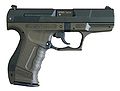 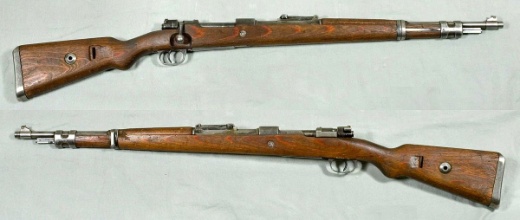                                              Indywidualnych Otwartych  Zawodów Strzeleckich                                             z okazji Wyzwolenia Bobolic          Zawody są ujęte w kalendarzu imprez ZZSS w Szczecinie i są objęte nadzorem Obserwatora ZZSS dzięki temu zostaną spełnione warunki zaliczenia licencji zawodnika.I.CEL ZAWODÓW-popularyzacja strzelectwa sportowego,-wyłonienie najlepszych zawodników,- integracja środowiska strzeleckiego.II.TERMIN I MIEJSCE ZAWODÓW-data zawodów 26.03.2017r. godz. 900 ,-miejsce zawodów strzelnica ul. Mickiewicza 20 (stadion miejski ) w Bobolicach.III.ORGANIZATOR  ZAWODÓW-Klub Strzelecki "KURTA"  LOK Bobolice -Urząd Miejski w Bobolicach,-Koło Miejskie LOK w Bobolicach.IV.UCZESTNICTWO-w zawodach mogą uczestniczyć wszyscy zainteresowani uprawiający strzelectwo sportowe i spełniający wymogi regulaminowe.V.KONKURENCJE - open-karabin sportowy - 20  odległość 50m leżąc  5+20 czas 15 min.,-pistolet sportowy - 20 odległość 25m  5+20 czas 15 min. -pistolet centralny  - 10 odległość  25 m  3+10   czas  10 min.,- strzelba odległość 25m stojąc   5 strzałów (breneka) czas 5 min., Tarcza TS-4.VI.BROŃ I AMUNICJA  - własna,-broń i amunicję zabezpieczy LOK  Bobolice - sportową 5,6 kaliber,-broń centralnego zapłonu i amunicja własna ,- strzelba gładkolufowa i amunicja (breneka)amunicja 22LR 10 zł do każdej konkurencji.VII NAGRODY- za zajęcie I,II i III miejsca puchar i dyplomy,VIII.KOSZTY  ORGANIZACYJNE - w tym poczęstunek-Ksp - 20zł,-Psp - 20zł,-Pcz -10zł,-strzelba - 10 zł.IX.POSTANOWIENIA KOŃCOWE- nad sprawnym przebiegiem zawodów czuwać bezie komisja sędziowska,-sprawy sporne rozstrzyga organizator zawodów i sędzia główny,-wszyscy uczestnicy zawodów oraz goście zobowiązani są do przestrzegania przepisów      bezpieczeństwa i regulaminu,-telefon kontaktowy: 517 771 887 Zdzisław Kurta,- proszę o potwierdzenie udziału w zawodach do 24.03.2017r.                                                                                                                    W imieniu organizatorów                                                                                                                    serdecznie zapraszamy                                                                                                                         Zdzisław KurtaBobolice,dn.07.03.2017r.